УПРАВЛЕНИЕ ОБРАЗОВАНИЯАДМИНИСТРАЦИЯ ИЛАНСКОГО РАЙОНАКРАСНОЯРСКОГО КРАЯПРИКАЗ 25.11.2021                                     г. Иланский                                     № 330 - од         В целях реализации приказа управления образования Администрации Иланского района от 31.10.2018 № 117-од «Об утверждении Порядка мониторинга потребности в муниципальных услугах  (работах), оказываемых (выполняемых) муниципальными учреждениями, подведомственными управлению образования Администрации Иланского района»,ПРИКАЗЫВАЮ:        1.  Организовать и  провести мониторинг потребности в муниципальных услугах путем изучения мнения населения и юридических лиц об удовлетворенности качеством муниципальных услуг в период с 9 по 12 ноября 2021 среди совершеннолетних граждан: родителей (законных представителей)	несовершеннолетних обучающихся, совершеннолетних обучающихся, работников и руководителей учреждений,  осуществляющих взаимодействие с образовательными учреждениями и являющихся потребителями муниципальных услуг (работ).       2. Утвердить анкету изучения мнения населения и юридических лиц об   удовлетворенности качеством муниципальных услуг в сфере образования в рамках мониторинга согласно приложению  № 1.       3. Обязать руководителей  муниципальных  учреждений осуществить следующие мероприятия:       3.1. определить подчиненное лицо, ответственное за организацию мероприятий по анкетированию потребителей;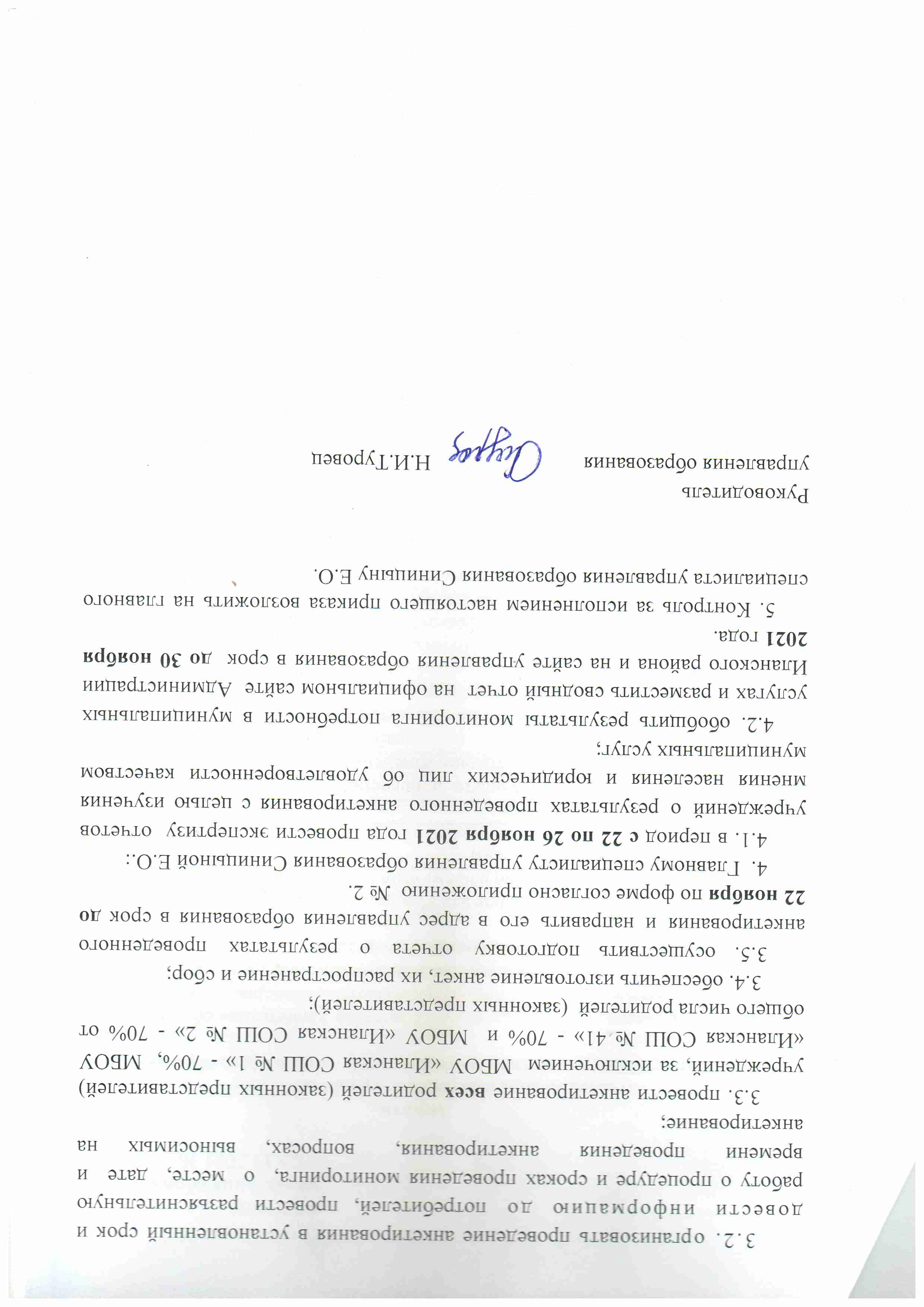 Приложение № 1к приказууправления образования                                                                         от 25.11.2021 № 330-одАнкета   изучения мнения населения и юридических лицоб удовлетворенности качеством муниципальных услуг в сфере образованияУважаемые участники анкетирования! Ежегодно Управлением образования Администрации Иланского района проводится мониторинг на основе анкетирования с целью выявления степени удовлетворенности качеством оказания муниципальных услуг.Отметка в информационных графах или в графах о качестве оказываемой услуги может быть любая по вашему выбору: «V», «+» и другие.Уважаемые респонденты, просим оставить Ваши предложения и пожелания по улучшению качества предоставляемых услуг (при наличии):____________________________________________________________________________________________________________________________________________________________________________________________________________________________________________________________________________________________Большое спасибо за уделенное время. Для нас важно мнение каждого из Вас!Приложение № 2к приказууправления образованияот 25.11.2021 № 330-одк отчету о результатах проведенного анкетирования с целью изучения мнения населения и юридических лиц об удовлетворенности качеством муниципальных услуг, оказываемых   МБОУ «….»Отчет представлен  двумя формами и аналитической справкой, а именно:Анкета с обобщенными  данными (в начале Анкеты указать общее количество анкетируемых);Оценка мониторинга в соответствии с критериями: Отчет имеет форму аналитической справки, содержащей следующие данные:- общее количество потребителей, принявших участие в анкетировании;- перечислить категории и количество лиц, принявших участие в анкетировании;- сроки проведения анкетирования;- процент от числа опрошенных по каждой муниципальной услуге (работе);- справка представлена  текстом на основе  обработанной  анкеты;  - вывод, планируемые изменения, направленные на улучшение уровня удовлетворенности потребителей качеством оказания муниципальных услуг (работ).   Отчет должен быть подписан руководителем учреждения и иметь печать  ОУ.Ф.И.О. (заполняется по желанию)_________________________________________________________________Ф.И.О. (заполняется по желанию)_________________________________________________________________Ф.И.О. (заполняется по желанию)_________________________________________________________________Ф.И.О. (заполняется по желанию)_________________________________________________________________Из каких источников Вы узнаете о новостях в сфере образования, новых законодательных актах, предстоящих изменениях: Из каких источников Вы узнаете о новостях в сфере образования, новых законодательных актах, предстоящих изменениях: Из каких источников Вы узнаете о новостях в сфере образования, новых законодательных актах, предстоящих изменениях: Из каких источников Вы узнаете о новостях в сфере образования, новых законодательных актах, предстоящих изменениях: 2.1.Личное общение с работниками муниципального образовательного учреждения (собрания, консультации, беседы)Личное общение с работниками муниципального образовательного учреждения (собрания, консультации, беседы)2.2.Средства массовой информации (телевидение, печатные издания, радио), стенды и другая печатная информация, размещенная в общеобразовательном учреждении.Средства массовой информации (телевидение, печатные издания, радио), стенды и другая печатная информация, размещенная в общеобразовательном учреждении.2.3.От друзей и знакомых, родственников, иных лиц.От друзей и знакомых, родственников, иных лиц.3.	Удовлетворяет ли Вас уровень и качество информации о системе образования:Удовлетворяет ли Вас уровень и качество информации о системе образования:Удовлетворяет ли Вас уровень и качество информации о системе образования:Удовлетворяет ли Вас уровень и качество информации о системе образования:3.	3.1. Да.Да.3.	3.2.Нет.Нет.4.	Получателями муниципальных услуг какого учреждения Вы являетесь?Получателями муниципальных услуг какого учреждения Вы являетесь?Получателями муниципальных услуг какого учреждения Вы являетесь?Получателями муниципальных услуг какого учреждения Вы являетесь?4.	4.1.Дошкольного образовательного учреждения.Дошкольного образовательного учреждения.4.	4.2.Общеобразовательного учреждения.Общеобразовательного учреждения.4.	4.3.Учреждения дополнительного образования.Учреждения дополнительного образования.5.К какой категории потребителей муниципальных услуг Вы относитесь (отметьте один подходящий Вам вариант):К какой категории потребителей муниципальных услуг Вы относитесь (отметьте один подходящий Вам вариант):К какой категории потребителей муниципальных услуг Вы относитесь (отметьте один подходящий Вам вариант):К какой категории потребителей муниципальных услуг Вы относитесь (отметьте один подходящий Вам вариант):5.5.1.Родитель (законный представитель) несовершеннолетнего обучающегося Родитель (законный представитель) несовершеннолетнего обучающегося 5.5.2.Родитель (законный представитель) несовершеннолетнего обучающегося с ограниченными возможностями здоровья и (или) ребенка-инвалида.Родитель (законный представитель) несовершеннолетнего обучающегося с ограниченными возможностями здоровья и (или) ребенка-инвалида.5.5.3.Родитель (законный представитель) несовершеннолетнего обучающегося (дети-сироты и дети, оставшиеся без попечения родителей).Родитель (законный представитель) несовершеннолетнего обучающегося (дети-сироты и дети, оставшиеся без попечения родителей).5.5.4.Совершеннолетний обучающийся, получатель муниципальной услуги.Совершеннолетний обучающийся, получатель муниципальной услуги.6.Приходилось ли Вам обращаться для решения вопросов к руководителю образовательного учреждения /заведующему детского сада? Приходилось ли Вам обращаться для решения вопросов к руководителю образовательного учреждения /заведующему детского сада? Приходилось ли Вам обращаться для решения вопросов к руководителю образовательного учреждения /заведующему детского сада? Приходилось ли Вам обращаться для решения вопросов к руководителю образовательного учреждения /заведующему детского сада? 6.6.1.Да.Да.6.6.2.Нет.Нет.7.Вопросы, с которыми Вы обращались были решены? (только для тех, кто на вопрос № 6 ответил «Да»)Вопросы, с которыми Вы обращались были решены? (только для тех, кто на вопрос № 6 ответил «Да»)Вопросы, с которыми Вы обращались были решены? (только для тех, кто на вопрос № 6 ответил «Да»)Вопросы, с которыми Вы обращались были решены? (только для тех, кто на вопрос № 6 ответил «Да»)7.7.1.Да.Да.7.7.2.Нет.Нет.8.Приходилось ли Вам обращаться для решения вопросов к руководителю/ специалистам Управления образования?Приходилось ли Вам обращаться для решения вопросов к руководителю/ специалистам Управления образования?Приходилось ли Вам обращаться для решения вопросов к руководителю/ специалистам Управления образования?Приходилось ли Вам обращаться для решения вопросов к руководителю/ специалистам Управления образования?8.8.1.Да.Да.8.8.2.Нет.Нет.9.Вопросы, с которыми Вы обращались были решены? (только для тех, кто на вопрос № 8 ответил «Да»)Вопросы, с которыми Вы обращались были решены? (только для тех, кто на вопрос № 8 ответил «Да»)Вопросы, с которыми Вы обращались были решены? (только для тех, кто на вопрос № 8 ответил «Да»)Вопросы, с которыми Вы обращались были решены? (только для тех, кто на вопрос № 8 ответил «Да»)9.9.1.Да.Да.9.9.2.Нет.Нет.10.Оцените качество муниципальных услуг, получаемых в образовательном учрежденииОцените качество муниципальных услуг, получаемых в образовательном учрежденииОцените качество муниципальных услуг, получаемых в образовательном учрежденииОцените качество муниципальных услуг, получаемых в образовательном учреждении10.Дошкольное образованиеДошкольное образованиеДошкольное образованиеДошкольное образование10.Психолого-педагогическое сопровождение детейПсихолого-педагогическое сопровождение детейУдовлетворяетУдовлетворяет10.Психолого-педагогическое сопровождение детейПсихолого-педагогическое сопровождение детейНе удовлетворяетНе удовлетворяет10.Психолого-педагогическое сопровождение детейПсихолого-педагогическое сопровождение детейНе являюсь получателем услугиНе являюсь получателем услуги10.Реализация основных общеобразовательных программ дошкольного образования Реализация основных общеобразовательных программ дошкольного образования УдовлетворяетУдовлетворяет10.Реализация основных общеобразовательных программ дошкольного образования Реализация основных общеобразовательных программ дошкольного образования Не удовлетворяетНе удовлетворяет10.Реализация основных общеобразовательных программ дошкольного образования Реализация основных общеобразовательных программ дошкольного образования Не являюсь получателем услугиНе являюсь получателем услуги10.Присмотр и уход Присмотр и уход УдовлетворяетУдовлетворяет10.Присмотр и уход Присмотр и уход Не удовлетворяетНе удовлетворяет10.Присмотр и уход Присмотр и уход Не являюсь получателем услугиНе являюсь получателем услуги10.Начальное общее образованиеНачальное общее образованиеНачальное общее образованиеНачальное общее образование10.Психолого-педагогическое сопровождение детейПсихолого-педагогическое сопровождение детейПсихолого-педагогическое сопровождение детейУдовлетворяет10.Психолого-педагогическое сопровождение детейПсихолого-педагогическое сопровождение детейПсихолого-педагогическое сопровождение детейНе удовлетворяет10.Психолого-педагогическое сопровождение детейПсихолого-педагогическое сопровождение детейПсихолого-педагогическое сопровождение детейНе являюсь получателем услуги10.Реализация основных общеобразовательных программ начального общего образования Реализация основных общеобразовательных программ начального общего образования Реализация основных общеобразовательных программ начального общего образования Удовлетворяет10.Реализация основных общеобразовательных программ начального общего образования Реализация основных общеобразовательных программ начального общего образования Реализация основных общеобразовательных программ начального общего образования Не удовлетворяет10.Реализация основных общеобразовательных программ начального общего образования Реализация основных общеобразовательных программ начального общего образования Реализация основных общеобразовательных программ начального общего образования Не являюсь получателем услуги10.Реализация дополнительных общеразвивающих программ (кружки и секции, которые проводят специалисты учреждений дополнительного образования)Реализация дополнительных общеразвивающих программ (кружки и секции, которые проводят специалисты учреждений дополнительного образования)Реализация дополнительных общеразвивающих программ (кружки и секции, которые проводят специалисты учреждений дополнительного образования)Удовлетворяет10.Реализация дополнительных общеразвивающих программ (кружки и секции, которые проводят специалисты учреждений дополнительного образования)Реализация дополнительных общеразвивающих программ (кружки и секции, которые проводят специалисты учреждений дополнительного образования)Реализация дополнительных общеразвивающих программ (кружки и секции, которые проводят специалисты учреждений дополнительного образования)Не удовлетворяет10.Реализация дополнительных общеразвивающих программ (кружки и секции, которые проводят специалисты учреждений дополнительного образования)Реализация дополнительных общеразвивающих программ (кружки и секции, которые проводят специалисты учреждений дополнительного образования)Реализация дополнительных общеразвивающих программ (кружки и секции, которые проводят специалисты учреждений дополнительного образования)Не являюсь получателем услуги10.Основное общее образованиеОсновное общее образованиеОсновное общее образованиеОсновное общее образование10.Психолого-педагогическое сопровождение детейПсихолого-педагогическое сопровождение детейПсихолого-педагогическое сопровождение детейУдовлетворяет10.Психолого-педагогическое сопровождение детейПсихолого-педагогическое сопровождение детейПсихолого-педагогическое сопровождение детейНе удовлетворяет10.Психолого-педагогическое сопровождение детейПсихолого-педагогическое сопровождение детейПсихолого-педагогическое сопровождение детейНе являюсь получателем услуги10.Реализация основных общеобразовательных программ основного общего образованияРеализация основных общеобразовательных программ основного общего образованияРеализация основных общеобразовательных программ основного общего образованияУдовлетворяет10.Реализация основных общеобразовательных программ основного общего образованияРеализация основных общеобразовательных программ основного общего образованияРеализация основных общеобразовательных программ основного общего образованияНе удовлетворяет10.Реализация основных общеобразовательных программ основного общего образованияРеализация основных общеобразовательных программ основного общего образованияРеализация основных общеобразовательных программ основного общего образованияНе являюсь получателем услуги10.Реализация дополнительных общеразвивающих программ (кружки и секции, которые проводят специалисты учреждений дополнительного образования)Реализация дополнительных общеразвивающих программ (кружки и секции, которые проводят специалисты учреждений дополнительного образования)Реализация дополнительных общеразвивающих программ (кружки и секции, которые проводят специалисты учреждений дополнительного образования)Удовлетворяет10.Реализация дополнительных общеразвивающих программ (кружки и секции, которые проводят специалисты учреждений дополнительного образования)Реализация дополнительных общеразвивающих программ (кружки и секции, которые проводят специалисты учреждений дополнительного образования)Реализация дополнительных общеразвивающих программ (кружки и секции, которые проводят специалисты учреждений дополнительного образования)Не удовлетворяет10.Реализация дополнительных общеразвивающих программ (кружки и секции, которые проводят специалисты учреждений дополнительного образования)Реализация дополнительных общеразвивающих программ (кружки и секции, которые проводят специалисты учреждений дополнительного образования)Реализация дополнительных общеразвивающих программ (кружки и секции, которые проводят специалисты учреждений дополнительного образования)Не являюсь получателем услуги10.Среднее общее образованиеСреднее общее образованиеСреднее общее образованиеСреднее общее образование10.Психолого-педагогическое сопровождение детейПсихолого-педагогическое сопровождение детейПсихолого-педагогическое сопровождение детейУдовлетворяет10.Психолого-педагогическое сопровождение детейПсихолого-педагогическое сопровождение детейПсихолого-педагогическое сопровождение детейНе удовлетворяет10.Психолого-педагогическое сопровождение детейПсихолого-педагогическое сопровождение детейПсихолого-педагогическое сопровождение детейНе являюсь получателем услуги10.Реализация основных общеобразовательных программ среднего общего образованияРеализация основных общеобразовательных программ среднего общего образованияРеализация основных общеобразовательных программ среднего общего образованияУдовлетворяет10.Реализация основных общеобразовательных программ среднего общего образованияРеализация основных общеобразовательных программ среднего общего образованияРеализация основных общеобразовательных программ среднего общего образованияНе удовлетворяет10.Реализация основных общеобразовательных программ среднего общего образованияРеализация основных общеобразовательных программ среднего общего образованияРеализация основных общеобразовательных программ среднего общего образованияНе являюсь получателем услуги10.Реализация дополнительных общеразвивающих программ (кружки и секции, которые проводят специалисты учреждений дополнительного образования)Реализация дополнительных общеразвивающих программ (кружки и секции, которые проводят специалисты учреждений дополнительного образования)Реализация дополнительных общеразвивающих программ (кружки и секции, которые проводят специалисты учреждений дополнительного образования)Удовлетворяет10.Реализация дополнительных общеразвивающих программ (кружки и секции, которые проводят специалисты учреждений дополнительного образования)Реализация дополнительных общеразвивающих программ (кружки и секции, которые проводят специалисты учреждений дополнительного образования)Реализация дополнительных общеразвивающих программ (кружки и секции, которые проводят специалисты учреждений дополнительного образования)Не удовлетворяет10.Реализация дополнительных общеразвивающих программ (кружки и секции, которые проводят специалисты учреждений дополнительного образования)Реализация дополнительных общеразвивающих программ (кружки и секции, которые проводят специалисты учреждений дополнительного образования)Реализация дополнительных общеразвивающих программ (кружки и секции, которые проводят специалисты учреждений дополнительного образования)Не являюсь получателем услуги11Удовлетворяет ли  Вас  обеспечение отдыха детей в пришкольных лагерях в каникулярное времяУдовлетворяет ли  Вас  обеспечение отдыха детей в пришкольных лагерях в каникулярное времяУдовлетворяет ли  Вас  обеспечение отдыха детей в пришкольных лагерях в каникулярное времяУдовлетворяет11Удовлетворяет ли  Вас  обеспечение отдыха детей в пришкольных лагерях в каникулярное времяУдовлетворяет ли  Вас  обеспечение отдыха детей в пришкольных лагерях в каникулярное времяУдовлетворяет ли  Вас  обеспечение отдыха детей в пришкольных лагерях в каникулярное времяНе удовлетворяет11Удовлетворяет ли  Вас  обеспечение отдыха детей в пришкольных лагерях в каникулярное времяУдовлетворяет ли  Вас  обеспечение отдыха детей в пришкольных лагерях в каникулярное времяУдовлетворяет ли  Вас  обеспечение отдыха детей в пришкольных лагерях в каникулярное времяНе являюсь получателем услуги12Удовлетворяет ли Вас  организация и осуществление транспортного обслуживания учащихся образовательных организаций (отвечают родители подвозимых детей):   Удовлетворяет ли Вас  организация и осуществление транспортного обслуживания учащихся образовательных организаций (отвечают родители подвозимых детей):   Удовлетворяет ли Вас  организация и осуществление транспортного обслуживания учащихся образовательных организаций (отвечают родители подвозимых детей):   Удовлетворяет12Удовлетворяет ли Вас  организация и осуществление транспортного обслуживания учащихся образовательных организаций (отвечают родители подвозимых детей):   Удовлетворяет ли Вас  организация и осуществление транспортного обслуживания учащихся образовательных организаций (отвечают родители подвозимых детей):   Удовлетворяет ли Вас  организация и осуществление транспортного обслуживания учащихся образовательных организаций (отвечают родители подвозимых детей):   Не удовлетворяет12Удовлетворяет ли Вас  организация и осуществление транспортного обслуживания учащихся образовательных организаций (отвечают родители подвозимых детей):   Удовлетворяет ли Вас  организация и осуществление транспортного обслуживания учащихся образовательных организаций (отвечают родители подвозимых детей):   Удовлетворяет ли Вас  организация и осуществление транспортного обслуживания учащихся образовательных организаций (отвечают родители подвозимых детей):   Не являюсь получателем услугиКритерии оценки удовлетворенности потребности в муниципальных услугах (работах) опрошенных потребителейОценка мониторингаИнтерпретация оценкиБолее 70%1,0услуги соответствуют потребности потребителей50-70%0,5услуги в целом соответствуют потребности потребителейМенее 50%0,0услуги не соответствуют потребности потребителей